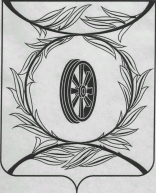 Челябинская областьСОБРАНИЕ ДЕПУТАТОВ КАРТАЛИНСКОГО МУНИЦИПАЛЬНОГО РАЙОНАРЕШЕНИЕот 20 июля 2017 года № 312-Н                                                О досрочном прекращении полномочий депутата Собрания депутатов Карталинского муниципального района                  Усольцева М.А.В связи с  досрочным прекращением полномочий главы Карталинского городского поселения Усольцева М.А., на основании части 10.2 статьи 40 Федерального закона от 06.10.2003 г. № 131-ФЗ «Об общих принципах организации местного самоуправления в Российской Федерации» и решения Совета депутатов Карталинского городского поселения от 28.06.2017 г.             № 85-н «О досрочном прекращении полномочий главы Карталинского городского поселения», руководствуясь Уставом Карталинского муниципального района, Собрание депутатов Карталинского муниципального района РЕШАЕТ:1. Прекратить досрочно полномочия депутата Собрания депутатов Карталинского муниципального района Усольцева Михаила Алексеевича.2. Настоящее решение вступает в силу с момента его принятия.3. Опубликовать настоящее решение в газете «Карталинская новь» и разместить на официальном сайте администрации Карталинского муниципального района в сети Интернет.Председатель Собрания депутатовКарталинского муниципального района                                         В.К. Демедюк